The Society for Location Analysis Undergraduate Awards 2015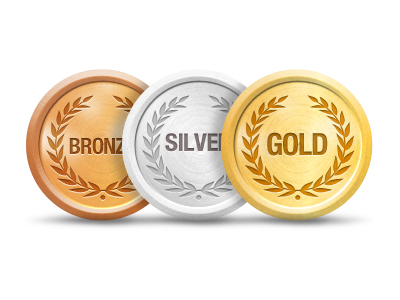 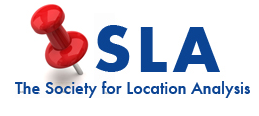 By submitting an entry to this completion, you confirm that you meet the terms and conditions of entry: (1) During the 2014/15 academic year, you are/were a registered final year undergraduate student at a UK University and (2) the work to be submitted was completed for dissertation/project assessment during the 2014/15 academic year.  If unsure as to your eligibility, please contact us.Please complete all fields below to enter the 2015 SLA award competition.  All text boxes are expandable.Please provide the full title of your dissertation/project below:Please provide a brief synopsis of your dissertation/project below.  This should be in the form of an abstract and should discuss general aims/direction and research rationale (maximum of 300 words).Finally, please provide a short overview of the main findings of your research that may be of interest to SLA members; these may be listed in bullet point format if preferred (maximum of 200 words).Please submit the completed application form to: Ruth Holdroyd, SLA Secretary, at info@thesla.org by the deadline date. Informal enquiries can be made to Dr. Luke Burns at L.P.Burns@leeds.ac.uk.  The deadline for entries is Friday, 19th June 2015, 5pm.  Submissions after this time will not be accepted. The recipients of the Gold, Silver and Bronze awards will be announced by Friday, 19th July 2015 and certificates circulated soon after.  Winners will also be invited to attend an upcoming SLA event to meet members and present their work.  Good luck!Full name(student):Email address(student):Full name (supervisor):Email address(supervisor):Programme of study:University: